Mẫu số 08BẢN TỰ CÔNG BỐCơ sở xét nghiệm đạt tiêu chuẩn an toàn sinh họcKính gửi: ………………5………………….Tên cơ sở: …………………………………………………………………………….....Địa chỉ: …………………………………………………6………………………………Người đứng đầu cơ sở: ………………………………………………………………….Điện thoại liên hệ:  ………………………….Email (nếu có): …………………………Căn cứ quy định tại Điều ……7……Nghị định số ……/2016/NĐ-CP ngày……tháng ….năm 2016 của Chính phủ, chúng tôi đáp ứng Điều kiện về cơ sở vật chất, trang thiết bị, nhân sự và quy định thực hành an toàn sinh học trong phòng xét nghiệm đối với an toàn sinh học cấp……8……Kính đề nghị quý cơ quan xem xét, đăng tải thông tin theo quy định.Chúng tôi cam kết thực hiện xét nghiệm trong phạm vi chuyên môn và chịu trách nhiệm trước pháp luật về mọi hoạt động của đơn vị./.______________1 Tên cơ quan chủ quản của cơ sở tự công bố đạt tiêu chuẩn an toàn sinh học.2 Tên cơ sở đề nghị thông báo đạt tiêu chuẩn an toàn sinh học.3 Chữ viết tắt tên cơ sở đề nghị tự công bố đạt tiêu chuẩn an toàn sinh học.4 Địa danh.5 Tên cơ quan tiếp nhận hồ sơ đề nghị tự công bố đạt tiêu chuẩn an toàn sinh học.6 Địa chỉ cụ thể của cơ sở đề nghị tự công bố đạt tiêu chuẩn an toàn sinh học.7 Phòng xét nghiệm an toàn sinh học cấp I theo Điều 5, cấp II theo Điều 6.8 Cấp độ an toàn sinh học.Mẫu số 011. Mầu sắc của biển báo:- Mầu nền của biển báo là màu vàng;- Mầu của chữ và biểu tượng là màu đen.2. Kích thước: Khổ giấy A4.…….1.……..
……2..........
---------CỘNG HÒA XÃ HỘI CHỦ NGHĨA VIỆT NAM
Độc lập - Tự do - Hạnh phúc 
---------------Số ………./…3……….…4……., ngày …… tháng …… năm 20……THỦ TRƯỞNG ĐƠN VỊ
(Ký, ghi rõ họ, tên và đóng dấu)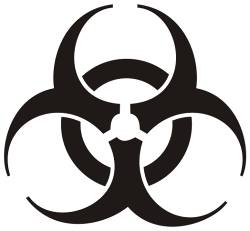 NGUY HIỂM SINH HỌCCấp độ an toàn sinh học: ………………………………………………………Người chịu trách nhiệm về an toàn sinh học: .………………………………..Số điện thoại trong trường hợp khẩn cấp: …………………………………….Số điện thoại cơ quan: ………………..Số điện thoại nhà riêng: …………..…Người chịu trách nhiệm có tên trên có quyền cho phép đối tượng có liên quan ra vào khu vực xét nghiệm